Поздравляем призеров, победителей, рекомендованных на Республиканскую НПК  и участников  региональной научно-практической конференции «Шаг в будущее»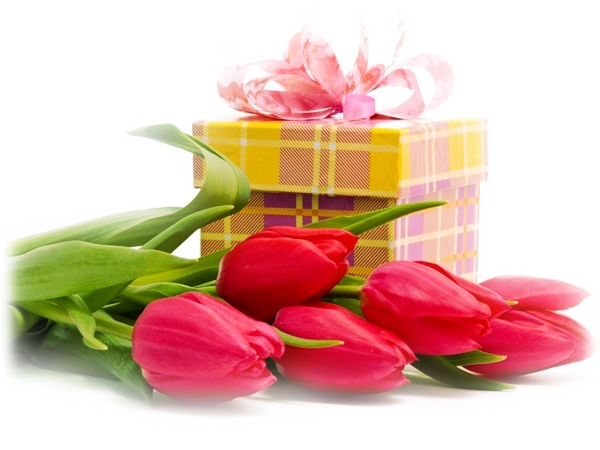 №Ф.И. участникаклассместоНаучный руководительАкопян Карина7АучастиеЗайцева Т.Н.Ахмадулина Кристина3ВучастиеСеброва О.С.Бондаренко Виктория3Б3Серебрякова И.Н.Бухтиярова Елизавета2В1Криничная А.В.Быков Егор, Ткач Антон10БРекомендация на Республиканскую НПК Юдицкая И.М.Емцева Виктория, Коваль Кристина11АРекомендация на Республиканскую НПК Юдицкая И.М.Ватлецева Анастасия3Г1Венедиктова О.Г.Дегалевич  Дмитрий 11АРекомендация на Республиканскую НПК Юдицкая И.М., Деминов С.И.Дудкин Егор4А3Салатаева Р.В.Жук дарья11АучастиеКуликова М.В.Богданов Роман9БучастиеШредер И.В.Иванова Светлана10БРекомендация на Республиканскую НПК Иванова Н.В.Иванова София2Б1Шубенко О.М.Кузьмичева Вероника7БРекомендация на Республиканскую НПК Кравец В.В.Лалетина Елизавета7ВРекомендация на Республиканскую НПК Зайцев А.А.Самедов Рустам11А3Куликова М.В., Чистякова Р.Н. Наумова Ксения4А1Салатаева Р.В.Пермякова Яна6А3Михайлова Т.И.Сезько Илья7ГРекомендация на Республиканскую НПК Усинская Т.С., Чистякова Р.Н., Деминов С.И., Шредер И.В., Миколайчук В.А.Тыдыкова Екатерина, Кузнецова Ульяна8АРекомендация на Республиканскую НПК Веслополова О.Ю.Ванчугов Иван11БРекомендация на Республиканскую НПКЮдицкая И.М., Чистякова Р.Н.Хуснутдинова Лилия, Федорова София6АучастиеКубушка М.В.Фираго Илья, Фираго Богдан2Г1Харисова Ю.С., Полозкова Е.В.Щукин Семен5В2Давляшева Т.Н.Иванова Анастасия8А3Веслопова О.Ю., Чистякова Р.Н.Коновалова Илона4А3Салатаева Р.В.Зайцев Станислав4Б3Афонина Е.В.Овчинников Андрей9Б2Шредер И.В.Пичугина Анастасия11А2Светличная Л.П.Джагипаров Ильяс5ВучастиеЗайцев А.А.